Вх.№................../......................			            ДО								ТД/ОФИС .……..…………….…….ЗАЯВЛЕНИЕ ПО ЧЛ. 4, АЛ. 4 ОТ НАРЕДБАТА ЗА РЕДА ЗА ИЗБОР НА ОСИГУРЯВАНЕ, ВНАСЯНЕ И РАЗПРЕДЕЛЯНЕ НА ЗАДЪЛЖИТЕЛНИТЕ ОСИГУРИТЕЛНИ ВНОСКИ, ВНОСКИТЕ ЗА ФОНД „ГАРАНТИРАНИ ВЗЕМАНИЯ НА РАБОТНИЦИТЕ И СЛУЖИТЕЛИТЕ“ И ОБМЕН НА ИНФОРМАЦИЯЗаявявам, че:Желая да погася задължението си за допълнително задължително пенсионно осигуряване в универсален пенсионен фонд по реда на чл. 159, ал. 4 от Кодекса за социално осигуряване за съответните месеци и години в следната последователност:Месец			Година1.  ……………………….            …………..2.  ……………………….            …………..3.  ……………………….            …………..4.  ……………………….            …………..5.  ……………………….            …………..6.  ……………………….            …………..Желая да погася задължението си за допълнително задължително пенсионно осигуряване в професионален пенсионен фонд по реда на чл. 159, ал. 4 от Кодекса за социално осигуряване за съответните месеци и години в следната последователност:Месец			Година1.  ……………………….            …………..2.  ……………………….            …………..3.  ……………………….            …………..4.  ……………………….            …………..5.  ……………………….            …………..6.  ……………………….            …………..Дата: …………………..						Подпис: ............................										(име и фамилия)Националната агенция за приходите обработва и защитава личните Ви данни съобразно изискванията на Закона за защита на личните данни и Регламент (ЕС) 2016/679 на Европейския парламент и на Съвета от 27 април 2016 г.Повече подробности за ангажиментите на Националната агенция за приходите в качеството й на администратор на лични данни можете да намерите на интернет адрес: www.nap.bg или да се свържете с нас на електронния адрес на Информационния център на НАП: infocenter@nra.bg и на телефон: 0700 18 700.Приложение № 2 към чл. 4, ал. 4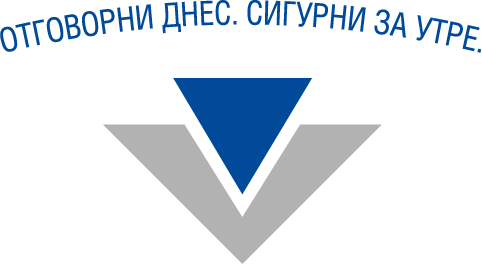 НАЦИОНАЛНА АГЕНЦИЯ ЗА ПРИХОДИТЕ........................................................................................................................................................(име/наименование на задълженото лице)........................................................................................................................................................(име/наименование на задълженото лице)........................................................................................................................................................(име/наименование на задълженото лице) ЕГН/ЛНЧ/ЛН/служебен № от регистъра на НАП ЕГН/ЛНЧ/ЛН/служебен № от регистъра на НАП ЕИК по БУЛСТАТ/ЕИК по ЗТРРЮЛНЦ ЕИК по БУЛСТАТ/ЕИК по ЗТРРЮЛНЦ Адрес за кореспонденция.................................................................................................................................................................................................................. Представлявано от.........................................................................................................(трите имена на представителя/пълномощника).........................................................................................................(трите имена на представителя/пълномощника)